СУМСЬКА МІСЬКА РАДАVIІІ СКЛИКАННЯ VI СЕСІЯРІШЕННЯНа підставі рішення виконавчого комітету Сумської міської ради 
від 27 квітня 2021 року № 236 «Про внесення пропозицій Сумській міській раді щодо розгляду питання про внесення змін до рішення  Сумської міської ради 
від 18 грудня 2019 року № 6108 - МР «Про Програму підвищення енергоефективності в бюджетній сфері Сумської міської територіальної громади на 2020-2022 роки» (зі змінами)», з метою ефективного використання коштів для здійснення заходів з підвищення енергоефективності у бюджетній сфері Сумської міської територіальної громади, керуючись статтею 25 Закону України «Про місцеве самоврядування в Україні», Сумська міська радаВИРІШИЛА:Внести зміни до рішення Сумської міської ради від 18 грудня 2019 року №6108-МР «Про Програму підвищення енергоефективності в бюджетній 
сфері Сумської міської територіальної громади на 2020-2022 роки» 
(зі змінами), а саме:1.1. Розділ 1. «Загальна характеристика Програми» додатку 1 до 
рішення Сумської міської ради від 18 грудня 2019 року № 6108 - МР 
«Про Програму підвищення енергоефективності в бюджетній сфері Сумської 
міської територіальної громади на 2020-2022 роки» (зі змінами) викласти 
в новій редакції згідно з додатком 1 до цього рішення.1.2. Додаток 2 «Напрями діяльності, завдання та заходи Програми підвищення енергоефективності в бюджетній сфері Сумської міської територіальної громади на 2020-2022 роки» в частині заходів 4.1 
«Впровадження Сумської міської системи моніторингу теплоспоживання будівель в освітніх закладах та установах», 4.2 «Обслуговування Сумської міської системи моніторингу теплоспоживання будівель в освітніх 
закладах та установах» завдання 4 «Впровадження автоматизованої системи дистанційного моніторингу енергоспоживання в бюджетній сфері», 
заходу 8.1 «Енергоефективна термомодернізація (капітальний ремонт) 
будівлі стаціонару (новий корпус, 3-х поверхова будівля) комунального некомерційного підприємства «Дитяча клінічна лікарня Святої Зінаїди» Сумської міської ради за адресою: м. Суми, вул. Троїцька, 28» завдання 8 «Реалізація інвестиційних проєктів», заходу 10.5 «Капітальний ремонт (утеплення покрівлі з заміною покрівельного килиму) в дитячій музичній 
школі № 1» завдання 10 «Термомодернізація будівель» викласти в новій 
редакції згідно з додатком 2 до цього рішення.1.3. Додаток 3 «Перелік завдань Програми підвищення енергоефективності в бюджетній сфері Сумської міської територіальної громади 
на 2020-2022 роки» в частині заходів 4.1 «Впровадження Сумської міської системи моніторингу теплоспоживання будівель в освітніх закладах та установах», 4.2 «Обслуговування Сумської міської системи моніторингу теплоспоживання будівель в освітніх закладах та установах» завдання 4 «Впровадження автоматизованої системи дистанційного моніторингу енергоспоживання в бюджетній сфері», заходу 8.1 «Енергоефективна термомодернізація (капітальний ремонт) будівлі стаціонару (новий корпус, 
3-х поверхова будівля) комунального некомерційного підприємства 
«Дитяча клінічна лікарня Святої Зінаїди» Сумської міської ради за адресою: 
м. Суми, вул. Троїцька, 28» завдання 8 «Реалізація інвестиційних 
проектів», заходу 10.5 «Капітальний ремонт (утеплення покрівлі з 
заміною покрівельного килиму) в дитячій музичній школі № 1» 
завдання 10 «Термомодернізація будівель» викласти в новій редакції згідно з додатком 3 до цього рішення.1.4. Додаток 4 «Результативні показники виконання завдань 
Програми підвищення енергоефективності в бюджетній сфері Сумської 
міської територіальної громади на 2020-2022 роки» в частині 
заходів 4.1 «Впровадження Сумської міської системи моніторингу теплоспоживання будівель в освітніх закладах та установах», 
4.2 «Обслуговування Сумської міської системи моніторингу 
теплоспоживання будівель в освітніх закладах та установах» завдання 4 «Впровадження автоматизованої системи дистанційного моніторингу енергоспоживання в бюджетній сфері», заходу 8.1 «Енергоефективна термомодернізація (капітальний ремонт) будівлі стаціонару (новий корпус, 3-х поверхова будівля) комунального некомерційного підприємства «Дитяча клінічна лікарня Святої Зінаїди» Сумської міської ради за адресою: м. Суми,
вул. Троїцька, 28» завдання 8 «Реалізація інвестиційних проєктів», 
заходу 10.5 «Капітальний ремонт (утеплення покрівлі з заміною 
покрівельного килиму) в дитячій музичній школі № 1» завдання 10 
«Термомодернізація будівель» викласти в новій редакції згідно з 
додатком 4 до цього рішення.2. Доручити департаменту фінансів, економіки та інвестицій 
Сумської міської ради (Липова С.А.) підготувати відповідний проєкт 
рішення на розгляд Сумської міської ради.3. Координацію виконання даного рішення покласти на 
першого заступника міського голови Бондаренка М.Є.Сумський міський голова                                                                     О.М. ЛисенкоВиконавець: Липова С.А.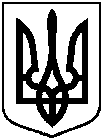 від 12 травня 2021 року № 878 – МР м. СумиПро внесення змін до рішення Сумської міської ради від 18 грудня 2019 року № 6108-МР 
«Про Програму підвищення енергоефективності в бюджетній сфері Сумської міської територіальної громади на 2020-2022 роки» (зі змінами)»